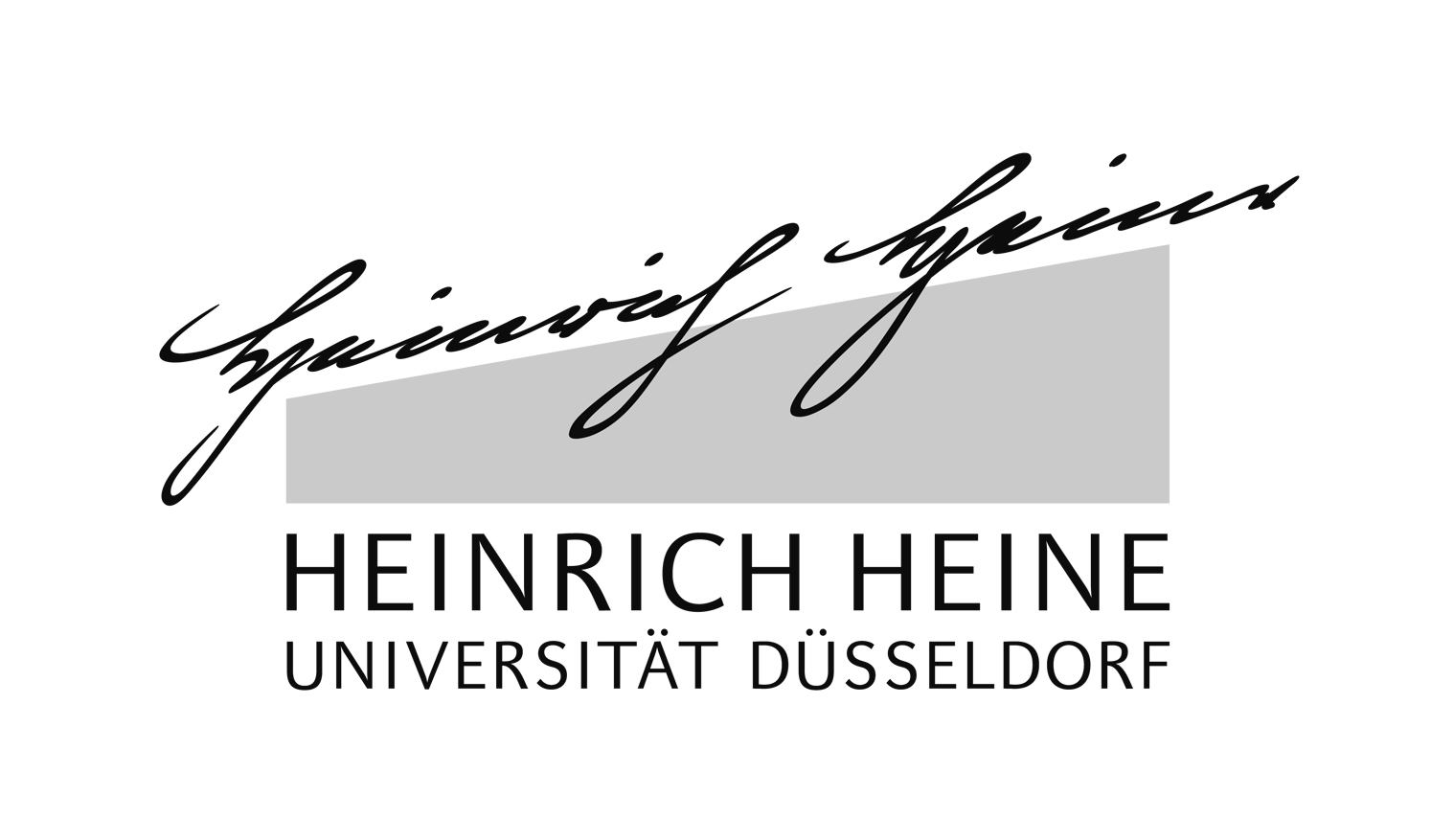 Prüfungsausschuss für gestufte Studiengänge der Philosophischen FakultätTranscript of Recordsim Kernfachstudiengang B. A.Ergänzungsfach SoziologieDüsseldorf, den FürMatrikelnummerTitel der Veranstaltung (deutsch und englisch)Dozent/inBN CPAP CPBASISMODUL/VorlesungenEinführung in die Soziologie
Introduction to Sociology2Sozialstruktur der Bundesrepublik Deutschland
German Social Structure24BASISMODUL/BasisübungenEinführung in die soziologische Theorie I
Introduction to Sociological Theory I2Einführung in die soziologische Theorie II
Introduction to Sociological Theory II2METHODENMODULMethoden der Sozialwissenschaften IMethods of the Social Sciences I2Methoden der Sozialwissenschaften IIMethods of the Social Sciences II25Titel der Veranstaltung (deutsch und englisch)Dozent/inBN CPAP CPAufbauseminareThemenmodul: Individuum & GesellschaftDeutscher TitelEnglischer Titel22Themenmodul: Systeme & Strukturen22Themenmodul: Bereiche & Prozesse225VertiefungsseminareThemenmodul: Individuum & Gesellschaft2Themenmodul: Systeme & Strukturen25Themenmodul: Bereiche & Prozesse253024Dr. Melanie ReddigDie Prüfungsbeauftragte des Sozialwissenschaftlichen Instituts